Neakivaizdinės kinologų mokyklos VI laidos žiemos sesijos 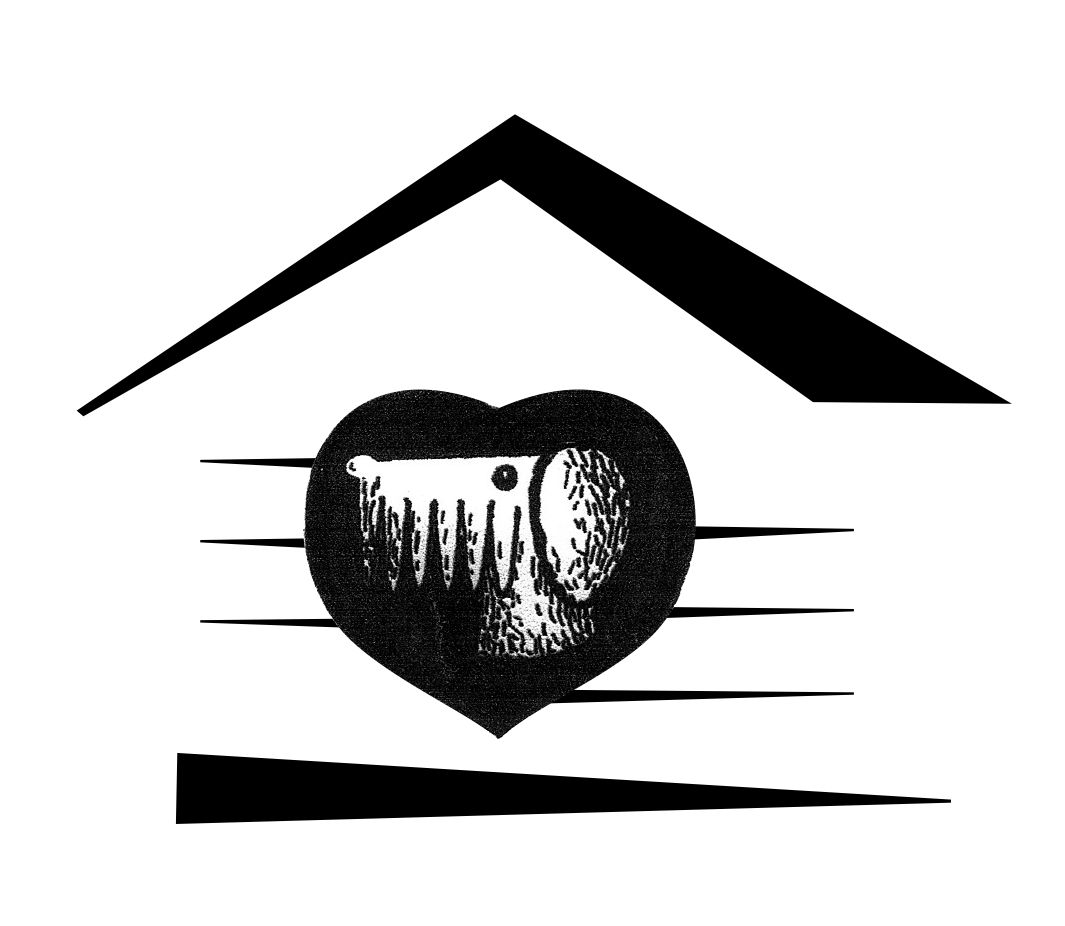 programaLietuvos mokinių neformaliojo švietimo centras, Džiaugsmo g. 44, Vilnius.Muitinės mokymo centras, Jeruzalės g. 25, VilniusVasario 6 diena10.30–11.00		Mokinių registracija, apgyvendinimas.11.00–13.00	Mažoji konferencija – I dalis. Neakivaizdinės kinologų mokyklos VI laidos mokinių pranešimų pristatymas. Diskusija, vertinimas.Aurelija Staskevičienė, Lietuvos kinologų draugija, viešųjų ryšių atstovė; Stasė Mameniškienė, NKM vadovė. 13.00–13.30		Pietūs  15.00–15.30	Mažoji konferencija – II dalis. Neakivaizdinės kinologų mokyklos VI laidos mokinių pranešimų pristatymas. Vertinimas, diskusija. Apibendrinimas.Aurelija Staskevičienė, Lietuvos kinologų draugija, viešųjų ryšių atstovė; Stasė Mameniškienė, NKM vadovė.15.30–17.30	Šunų etologija. Šuo – bendruomeninis gyvūnas. Šunų komunikacinės sistemos: socialinė hierarchija ir teritorija, vaizdinė ir garsinė komunikacija. Bendras dresavimo supratimas.Dr. Daina Maleckienė, Valstybinės sienos apsaugos tarnybos prie LR Vyriausybės Kinologinės veiklos organizavimo skyriaus specialistė.	   Vasario 7 diena10.00–13.00	Tarnybinė šunininkystė. Tarnybinių šunų veislės. Dresavimo pagrindai. Dresūros pratybos.Artūras Zaleckas, Muitinės mokymo centro, Mokymo metodikos skyriaus vyr.  inspektorius.13.00–14.00	Muitinės mokymo centro muziejaus pristatymas. CITES – Nykstančių laukinės faunos ir floros rūšių tarptautinės prekybos konvencija. Artūras Zaleckas, Muitinės mokymo centro, Mokymo metodikos skyriaus vyr.  inspektorius.14.00–14.30		Pietūs14.30–15.00		Sesijos apžvalga, tolesnė NKM veikla.		Stasė Mameniškienė, NKM vadovė.Darbotvarkę parengė Stasė Mameniškienėtel. (8- 5) 267 00 60,el. paštas stase.mameniskiene@lmnsc.lt.